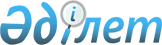 О внесении изменений в постановление Правительства Республики Казахстан от 21 мая 2013 года № 504 "Об утверждении Типовых правил оказания социальной помощи, установления размеров и определения перечня отдельных категорий нуждающихся граждан"
					
			Утративший силу
			
			
		
					Постановление Правительства Республики Казахстан от 8 сентября 2020 года № 554. Утратило силу постановлением Правительства Республики Казахстан от 30 июня 2023 года № 528
      Сноска. Утратило силу постановлением Правительства РК от 30.06.2023 № 528 (вводится в действие с 01.07.2023).
      Правительство Республики Казахстан ПОСТАНОВЛЯЕТ:
      1. Внести в постановление Правительства Республики Казахстан от 21 мая 2013 года № 504 "Об утверждении Типовых правил оказания социальной помощи, установления размеров и определения перечня отдельных категорий нуждающихся граждан" (САПП Республики Казахстан, 2013 г., № 33, ст. 503) следующие изменения:
      в Типовых правилах оказания социальной помощи, установления размеров и определения перечня отдельных категорий нуждающихся граждан, утвержденных указанным постановлением:
      заголовок главы 1 изложить в следующей редакции:
      "Глава 1. Общие положения";
      пункт 3 изложить в следующей редакции:
      "3. Основные термины и понятия, которые используются в настоящих Типовых правилах:
      1) Государственная корпорация "Правительство для граждан" (далее – уполномоченная организация) – юридическое лицо, созданное по решению Правительства Республики Казахстан для оказания государственных услуг, услуг по выдаче технических условий на подключение к сетям субъектов естественных монополий и услуг субъектов квазигосударственного сектора в соответствии с законодательством Республики Казахстан, организации работы по приему заявлений на оказание государственных услуг, услуг по выдаче технических условий на подключение к сетям субъектов естественных монополий, услуг субъектов квазигосударственного сектора и выдаче их результатов услугополучателю по принципу "одного окна", а также обеспечения оказания государственных услуг в электронной форме, осуществляющее государственную регистрацию прав на недвижимое имущество по месту его нахождения;
      2) памятные даты – события, имеющие общенародное историческое, духовное, культурное значение и оказавшие влияние на ход истории Республики Казахстан;
      3) специальная комиссия – комиссия, создаваемая решением акима города республиканского значения, столицы, района (города областного значения), по рассмотрению заявления лица (семьи), претендующего на оказание социальной помощи в связи с наступлением трудной жизненной ситуации;
      4) прожиточный минимум – необходимый минимальный денежный доход на одного человека, равный по величине стоимости минимальной потребительской корзины, рассчитываемой органами статистики в областях, городах республиканского значения, столице;
      5) праздничные дни – дни национальных и государственных праздников Республики Казахстан;
      6) среднедушевой доход семьи (гражданина) – доля совокупного дохода семьи, приходящаяся на каждого члена семьи в месяц;
      7) центральный исполнительный орган – государственный орган, обеспечивающий реализацию государственной политики в сфере социальной защиты населения;
      8) трудная жизненная ситуация – ситуация, объективно нарушающая жизнедеятельность гражданина, которую он не может преодолеть самостоятельно;
      9) уполномоченный орган – исполнительный орган города республиканского значения, столицы, района (города областного значения), района в городе в сфере социальной защиты населения, финансируемый за счет местного бюджета, осуществляющий оказание социальной помощи;
      10) участковая комиссия – комиссия, создаваемая решением акимов соответствующих административно - территориальных единиц для проведения обследования материального положения лиц (семей), обратившихся за социальной помощью, и подготовки заключений;
      11) предельный размер – утвержденный максимальный размер социальной помощи.";
      пункт 5 изложить в следующей редакции:
      "5. Лицам, указанным статье 16 Закона Республики Казахстан от 13 апреля 2005 "О социальной защите инвалидов в Республике Казахстан" и в подпункте 2) статьи 10, в подпункте 2) статьи 11, в подпункте 2) статьи 12, в подпункте 2) статьи 13 Закона Республики Казахстан от 6 мая 2020 года "О ветеранах", социальная помощь оказывается в порядке, предусмотренном настоящими Типовыми правилами.";
      заголовки глав 2 и 3 изложить в следующей редакции:
      "Глава 2. Порядок определения перечня категорий получателей социальной помощи и установления размеров социальной помощи
      Глава 3. Порядок оказания социальной помощи";
      пункты 13 и 14 изложить в следующей редакции:
      "13. Для получения социальной помощи при наступлении трудной жизненной ситуации заявитель от себя или от имени семьи в уполномоченный орган или акиму поселка, села, сельского округа представляет заявление с приложением следующих документов:
      1) документ, удостоверяющий личность;
      2) сведения о доходах лица (членов семьи);
      3) акт и/или документ, подтверждающий наступление трудной жизненной ситуации.
      Для получения социальной помощи, которая назначается независимо от доходов лица (членов семьи), сведения о доходах лица (членов семьи) не предоставляются.
      14. Документы представляются в подлинниках для сверки, после чего подлинники документов возвращаются заявителю.";
      заголовки глав 4 и 5 изложить в следующей редакции:
      "Глава 4. Основания для прекращения и возврата предоставляемой социальной помощи
      Глава 5. Заключительное положение";
      приложение 1 исключить;
      приложение 2 изложить в новой редакции согласно приложению к настоящему постановлению.
      2. Настоящее постановление вводится в действие по истечении десяти календарных дней после дня его первого официального опубликования. АКТ
обследования для определения нуждаемости лица (семьи)
в связи с наступлением трудной жизненной ситуации
                                     от "__" ____ 20 года       __________________________________________________________________________                                     (населенный пункт)       1. Фамилия, имя, отчество (при его наличии) заявителя       __________________________________________________________________________       __________________________________________________________________________       2. Адрес места жительства       __________________________________________________________________________       __________________________________________________________________________       3. Трудная жизненная ситуация, в связи с наступлением которой заявитель обратился       за социальной помощью       __________________________________________________________________________       __________________________________________________________________________       4. Состав семьи (учитываются фактически проживающие в семье) ____ человек, в том числе:
      Всего трудоспособных _________ человек.
      Зарегистрированы в качестве безработного в органах занятости _______ человек.
      Количество детей: ______, из них обучающихся в высших и средних учебных заведениях на платной основе _______ человек, стоимость обучения в год ________ тенге.
      Наличие в семье ветеранов Великой Отечественной войны, лиц, приравненных по льготам к ветеранам Великой Отечественной войны, ветеранов боевых действий на территории других государств, пенсионеров, пожилых лиц старше 80-ти лет, лиц, имеющих социально значимые заболевания, инвалидов, детей-инвалидов (указать или добавить иную категорию) __________________________________________________________       _________________________________________________________________________.       5. Условия проживания (общежитие, арендное, приватизированное жилье, служебноежилье, жилой кооператив, индивидуальный жилой дом или иное – указать):       _________________________________________________________________________.       Расходы на содержание жилья:       __________________________________________________________________________       _________________________________________________________________________.
      Доходы семьи:
      6. Наличие:       автотранспорта (марка, год выпуска, правоустанавливающий документ, заявленные       доходы от его эксплуатации)       ________________________________________________________________________       _______________________________________________________________________.       иного жилья, кроме занимаемого в настоящее время (заявленные доходы от его       эксплуатации)       ________________________________________________________________________       _______________________________________________________________________.       7. Сведения о ранее полученной помощи (форма, сумма, источник):       ________________________________________________________________________       ________________________________________________________________________       ________________________________________________________________________       _______________________________________________________________________.       8. Иные доходы семьи (форма, сумма, источник):       ________________________________________________________________________       ________________________________________________________________________       ________________________________________________________________________       ________________________________________________________________________.       9. Обеспеченность детей школьными принадлежностями, одеждой, обувью:       _______________________________________________________________________.       10. Санитарно-эпидемиологические условия проживания:       _______________________________________________________________________.       Председатель комиссии:        _________________________ _____________________________________________.       Члены комиссии:        _________________________ _____________________________________________       _________________________ ____________________________________________             (подписи)                   (фамилия, имя, отчество (при его наличии)       С составленным актом ознакомлен(а): _____________________________________.       Фамилия, имя, отчество (при его наличии) и подпись заявителя       ________________________________________________________________________       От проведения обследования отказываюсь ___________________________________       Фамилия, имя, отчество (при его наличии) и подпись заявителя (или одного из членов       семьи)       ________________________________________________________________________             (заполняется в случае отказа заявителя от проведения обследования)       дата _____________
					© 2012. РГП на ПХВ «Институт законодательства и правовой информации Республики Казахстан» Министерства юстиции Республики Казахстан
				
      Премьер-МинистрРеспублики Казахстан 

А. Мамин
Приложение
к постановлению Правительства
Республики Казахстан
от 8 сентября 2020 года № 554Приложение 2
к Типовым правилам оказания
социальной помощи,
установления размеров и
определения перечня
отдельных категорий
нуждающихся граждан
№ п/п
Фамилия, имя, отчество (при его наличии)
Дата рождения
Родственное отношение к заявителю
Занятость (место работы, учебы)
Причина незанятости
Сведения об участии в общественных работах, профессиональной подготовке (переподготовке, повышении квалификации) или в активных мерах содействия занятости
Трудная жизненная ситуация
1
2
3
4
5
6
7
8
№ п/п
Фамилия, имя, отчество (при его наличии) членов семьи (в том числе заявителя), имеющих доход
Вид дохода
Сумма дохода за предыдущий квартал (тенге)
Сумма дохода за предыдущий квартал (тенге)
Сведения о личном подсобном хозяйстве (приусадебный участок, скот и птица), дачном и земельном участке (земельной доли)
№ п/п
Фамилия, имя, отчество (при его наличии) членов семьи (в том числе заявителя), имеющих доход
Вид дохода
за квартал
в среднем за месяц
Сведения о личном подсобном хозяйстве (приусадебный участок, скот и птица), дачном и земельном участке (земельной доли)
1
2
3
4
5
6